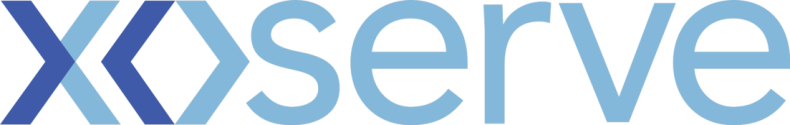 DSC Change Completion Report (CCR) Please send completed form to: box.xoserve.portfoliooffice@xoserve.comDocument Version HistoryTemplate Version HistoryChange TitleUpdates to Service Description TableChange reference number (XRN)4769Xoserve Project Manager  n/aEmail addressn/aContact numbern/aTarget Change Management Committee daten/aDate of Solution Implementation16 November 2018Section 1: Overview of Change DeliverySection 1: Overview of Change DeliveryThe DSC Service Description Table was updated The DSC Service Description Table was updated Section 2: Confirmed Funding ArrangementsSection 2: Confirmed Funding ArrangementsThere were no costs associated with the changeThere were no costs associated with the changeSection 3: Provide a summary of any agreed scope changesSection 3: Provide a summary of any agreed scope changesNoneNoneSection 4: Detail any changes to the Xoserve Service DescriptionSection 4: Detail any changes to the Xoserve Service DescriptionThis Change Proposal is to update the Service Description Table following recently approved changes. The updates are to Service Lines:DS-NCS SA03-02 – New service line for UIG investigations as per Mod 0658 - CDSP to identify and develop improvements to LDZ settlement processesSS SA22 70, SS SA22 71, SS SA22 82 and SS SA22 83 – Changes to delivery mechanism for M Number DVD. This change in service has been progressed via XRN 4650 Automation of M-Number DVD (M-Number Download Service). ASGT-CS SA9-10 – Process improvement use of email rather than letterASGT-CS SA2-03 – service line ceased as per Mod 0604S - Central Data Services Provider – Arrangements following implementation of Project NexusASGT-CS SA2-07 – service line ceasedSS SA22 03 – service line ceased as per Mod 0604S - Central Data Services Provider – Arrangements following implementation of Project NexusDS-NCS SA23-01 – new service line for CSS Bid Group as per Mod 0666 Establishment of a CSS Bid Group for CDSP central switching system bid activitiesThis Change Proposal is to update the Service Description Table following recently approved changes. The updates are to Service Lines:DS-NCS SA03-02 – New service line for UIG investigations as per Mod 0658 - CDSP to identify and develop improvements to LDZ settlement processesSS SA22 70, SS SA22 71, SS SA22 82 and SS SA22 83 – Changes to delivery mechanism for M Number DVD. This change in service has been progressed via XRN 4650 Automation of M-Number DVD (M-Number Download Service). ASGT-CS SA9-10 – Process improvement use of email rather than letterASGT-CS SA2-03 – service line ceased as per Mod 0604S - Central Data Services Provider – Arrangements following implementation of Project NexusASGT-CS SA2-07 – service line ceasedSS SA22 03 – service line ceased as per Mod 0604S - Central Data Services Provider – Arrangements following implementation of Project NexusDS-NCS SA23-01 – new service line for CSS Bid Group as per Mod 0666 Establishment of a CSS Bid Group for CDSP central switching system bid activitiesSection 5: Provide details of any revisions to the text of the UK Link ManualSection 5: Provide details of any revisions to the text of the UK Link ManualNoneNoneSection 6: Lessons LearntSection 6: Lessons LearntNoneNoneVersionStatusDateAuthor(s)Summary of ChangesVersionStatusDateAuthor(s)Summary of Changes2.0Approved17/07/18Rebecca PerkinsTemplate approved at ChMC on 11th July